ДЕПАРТАМЕНТ ЦЕНОВОГО И ТАРИФНОГО РЕГУЛИРОВАНИЯСАМАРСКОЙ ОБЛАСТИПРИКАЗот 4 марта 2019 г. N 54ОБ ОБРАЗОВАНИИ ОБЩЕСТВЕННОГО СОВЕТА ПРИ ДЕПАРТАМЕНТЕЦЕНОВОГО И ТАРИФНОГО РЕГУЛИРОВАНИЯ САМАРСКОЙ ОБЛАСТИВ соответствии с Федеральным законом от 21.07.2014 N 21-ФЗ "Об основах общественного контроля в Российской Федерации", Законом Самарской области от 11.04.2016 N 49-ГД "Об общественном контроле Самарской области", положением о департаменте ценового и тарифного регулирования Самарской области, утвержденным постановлением Правительства Самарской области от 10.10.2018 N 582, приказываю:1. Образовать общественный совет при департаменте ценового и тарифного регулирования Самарской области.2. Утвердить Положение об общественном совете при департаменте ценового и тарифного регулирования Самарской области согласно приложению к настоящему Приказу.3. Контроль за исполнением настоящего Приказа оставляю за собой.4. Опубликовать настоящий Приказ в средствах массовой информации.5. Настоящий Приказ вступает в силу со дня его официального опубликования.Врио руководителя департаментаА.А.ГАРШИНАПриложениек Приказудепартамента ценового и тарифного регулированияСамарской областиот 4 марта 2019 г. N 54ПОЛОЖЕНИЕОБ ОБЩЕСТВЕННОМ СОВЕТЕ ПРИ ДЕПАРТАМЕНТЕ ЦЕНОВОГО И ТАРИФНОГОРЕГУЛИРОВАНИЯ САМАРСКОЙ ОБЛАСТИ1. Общие положения1.1. Общественный совет при департаменте ценового и тарифного регулирования Самарской области (далее - Общественный совет, совет) является консультативно-совещательным органом, созданным в целях осуществления общественного контроля и мониторинга в сфере государственного регулирования цен (тарифов, надбавок, платы) на товары (работы, услуги) на территории Самарской области, повышения эффективности взаимодействия граждан, представителей общественных объединений защиты прав потребителей, иных некоммерческих организаций, органов государственной власти, органов местного самоуправления, организаций коммунального комплекса, управляющих организаций, а также иных лиц по вопросам реализации государственной политики в сфере государственного регулирования тарифов.1.2. В своей деятельности Общественный совет руководствуется Конституцией Российской Федерации, федеральным законодательством, Уставом Самарской области, законодательством Самарской области, а также настоящим Положением.1.3. Деятельность Общественного совета основывается на принципах законности, гласности, коллегиальности.2. Задачи Общественного совета2.1. Основными задачами Общественного совета являются:привлечение потребителей энергоресурсов к участию в формировании и реализации государственной политики в сфере государственного регулирования тарифов и повышении уровня прозрачности тарифообразования;развитие новых форм сотрудничества всех потребителей товаров (работ, услуг), государственное регулирование которых осуществляется департаментом (население, органы власти, коммерческие и некоммерческие организации), в целях соблюдения взаимного баланса интересов;выработка и экспертная оценка предложений по основным направлениям государственного регулирования тарифов, в том числе проблемным вопросам;обобщение и анализ общественного мнения по проблемам государственного регулирования тарифов;анализ доступности для потребителей услуг ресурсоснабжающих организаций;осуществление общественного контроля в сфере противодействия коррупции;формирование предложений, направленных на совершенствование государственного регулирования тарифов на основе экспертной и общественной оценки действующих правовых актов и проектов правовых актов по вопросам государственного регулирования тарифов.3. Полномочия Общественного совета3.1. Общественный совет для выполнения возложенных на него задач имеет право:приглашать на заседания совета должностных лиц органов власти, органов местного самоуправления, представителей юридических лиц (независимо от их организационно-правовых форм), в том числе ресурсоснабжающих и управляющих организаций, товариществ собственников жилья, индивидуальных предпринимателей, инициативных групп граждан, лидеров общественного мнения, представителей средств массовой информации (заседания совета являются открытыми в той мере, в какой это не противоречит требованиям действующего законодательства, а также не нарушает прав граждан, общественных объединений и иных лиц);привлекать специалистов для разработки проектов решений совета;разрабатывать и вносить на рассмотрение руководителя департамента ценового и тарифного регулирования Самарской области (далее - департамент), коллегии департамента предложения и рекомендации в виде аналитических и информационных материалов, проектов и иных документов, которые в обязательном порядке приобщаются к протоколу заседания коллегии департамента.4. Состав и порядок формирования Общественного совета4.1. Состав Общественного совета формируется на основе добровольного участия в его деятельности граждан Российской Федерации.Члены Общественного совета исполняют свои обязанности на общественных началах.4.2. Общественный совет состоит из председателя, заместителя председателя и членов совета.4.3. Количественный состав Общественного совета не может составлять менее десяти человек.4.4. Персональный состав Общественного совета утверждается приказом департамента по результатам завершения процедуры формирования Общественного совета, установленной настоящим разделом.4.5. Персональный состав Общественного совета формируется из числа кандидатур, выдвинутых в члены совета общественными объединениями и иными негосударственными некоммерческими организациями, целями деятельности которых являются представление или защита общественных интересов и (или) выполнение экспертной работы в сфере общественных отношений и полномочий департамента.4.6. К выдвижению кандидатов в члены Общественного совета не допускаются некоммерческие организации, которые в соответствии с Законом Самарской области от 11.02.2008 N 8-ГД "Об общественной палате Самарской области" не могут выдвигать кандидатов в члены Общественной палаты Самарской области.4.7. Членом Общественного совета может быть гражданин Российской Федерации, достигший возраста восемнадцати лет и проживающий на территории Самарской области.4.8. В состав Общественного совета не могут входить лица, замещающие государственные должности Российской Федерации, должности федеральной государственной службы, государственные должности субъектов Российской Федерации, должности государственной гражданской службы субъектов Российской Федерации, должности муниципальной службы, муниципальные должности, а также другие лица, которые в соответствии с Законом Самарской области от 11.02.2008 N 8-ГД "Об общественной палате Самарской области" не могут быть членами Общественной палаты Самарской области.4.9. Член Общественного совета не должен иметь личной заинтересованности, которая может привести к конфликту интересов.Под конфликтом интересов понимается ситуация, при которой личная заинтересованность члена Общественного совета может повлиять на объективность и беспристрастность осуществления общественного контроля и при которой может возникнуть противоречие между личной заинтересованностью члена Общественного совета и целями и задачами общественного контроля, осуществляемого советом.Под личной заинтересованностью члена Общественного совета понимается возможность получения доходов в виде денег, ценностей, иного имущества, в том числе имущественных прав, либо услуг для себя или для третьих лиц.4.10. Члены Общественного совета должны обладать знаниями в приоритетных сферах деятельности департамента, в связи с чем к профессиональной квалификации кандидатов в члены совета предъявляются следующие требования:наличие высшего профессионального образования (предпочтительно наличие ученых степеней по научным дисциплинам, непосредственно связанным с вопросами ведения департамента);наличие опыта работы (предпочтительно на руководящей должности) не менее трех лет в организациях, ведущих деятельность в одной из сфер деятельности, непосредственно связанной с вопросами ведения департамента;предпочтительно наличие опыта участия в работе совещательных и (или) экспертных органов при федеральных органах исполнительной власти, органах исполнительной власти субъектов Российской Федерации.4.11. В целях формирования Общественного совета департамент вправе разместить на своем официальном сайте уведомление о начале формирования совета и (или) направить письменные запросы о представлении кандидатур для включения в состав совета непосредственно в организации, указанные в пункте 4.5 настоящего Положения, а также в Общественную палату Самарской области.4.12. Предложения Общественной палаты Самарской области о включении кандидатов в состав Общественного совета подлежат обязательному рассмотрению департаментом.4.13. В уведомлении и запросе департамента, указанных в пункте 4.11 настоящего Положения, указываются требования к кандидатам в члены Общественного совета, а также срок и адрес для направления предложений о выдвижении кандидатов в члены Общественного совета.4.14. Лица, обладающие правом на выдвижение кандидатур в члены Общественного совета, направляют в департамент письмо с предложением о выдвижении кандидата в члены Общественного совета, в котором указываются фамилия, имя, отчество кандидата, дата его рождения, сведения о гражданстве, о месте работы кандидата, занимаемой должности, а также об отсутствии ограничений для вхождения в состав Общественного совета.К письму прикладываются:заявление кандидата о рассмотрении его кандидатуры для включения в состав Общественного совета по форме согласно приложению 1 к настоящему Положению;биографическая справка кандидата со сведениями об имеющемся высшем профессиональном образовании, трудовой деятельности, опыте участия в работе совещательных и (или) экспертных органов по форме согласно приложению 2 к настоящему Положению;согласие кандидата на обработку его персональных данных по форме согласно приложению 3 к настоящему Положению.4.15. После завершения приема писем с предложениями о выдвижении кандидатов в члены Общественного совета департамент формирует список кандидатов для вынесения на рассмотрение действующего состава Общественного совета.4.16. Решение о включении в состав Общественного совета кандидатур, соответствующих требованиям пунктов 4.5, 4.6, 4.7, 4.8, 4.9, 4.10 настоящего Положения, принимается действующим составом Общественного совета.Решение считается принятым, если за него проголосовало более половины от общего числа членов совета.4.17. Процедура формирования Общественного совета, предусмотренная пунктами 4.11 - 4.16 Положения, применяется как при формировании нового (очередного) состава Общественного совета, так и при замене одного или нескольких членов Общественного совета в случае прекращения полномочий членов совета в соответствии с пунктом 5.3 Положения.4.18. Если при формировании нового (очередного) состава Общественного совета действующим составом совета было одобрено менее десяти кандидатур, председатель совета или руководитель департамента инициирует проведение еще одного этапа определения кандидатов в соответствии с пунктами 4.11 - 4.16 Положения.4.19. Пункты 4.15, 4.16 Положения не применяются в случае формирования нового (очередного) состава Общественного совета в связи с принятием действующим составом совета решения о самороспуске.В этом случае департамент самостоятельно определяет новый (очередной) состав Общественного совета из числа кандидатов, отобранных департаментом в порядке, предусмотренном пунктами 4.11 - 4.14 настоящего Положения, по результатам чего издает приказ об утверждении состава Общественного совета.4.20. Не позднее чем за два месяца до истечения срока полномочий действующего состава Общественного совета руководитель департамента инициирует процедуру формирования нового (очередного) состава Общественного совета, осуществляемую в соответствии с пунктами 4.11 - 4.16 Положения.5. Срок полномочий Общественного совета.Прекращение полномочий члена Общественного совета5.1. Срок полномочий Общественного совета составляет не более пяти лет с даты издания приказа департамента об утверждении состава Общественного совета.5.2. Действующий состав Общественного совета продолжает исполнять свои полномочия до даты подписания департаментом приказа об утверждении нового (очередного) состава Общественного совета.В случае принятия действующим составом Общественного совета решения о самороспуске его полномочия прекращаются с даты принятия такого решения.5.3. Полномочия члена Общественного совета прекращаются в следующих случаях:1) истечения срока полномочий действующего состава Общественного совета, в состав которого избран член совета;2) принятия действующим составом Общественного совета решения о самороспуске;3) подачи членом Общественного совета письменного заявления на имя председателя совета или руководителя департамента о выходе из состава совета;4) исключения члена Общественного совета из состава совета по решению совета, если он не участвовал в заседаниях совета более двух раз подряд;5) установления несоответствия члена Общественного совета требованиям настоящего Положения, предъявляемым к членам совета;6) возникновения обстоятельств, исключающих возможность членства в Общественном совете (смерть гражданина; признание гражданина безвестно отсутствующим или объявление его умершим решением суда, вступившим в законную силу);7) в иных случаях, предусмотренных действующим законодательством.6. Порядок работы Общественного совета6.1. Основной формой работы Общественного совета являются заседания, которые проводятся по мере необходимости, но не реже 1 раза в полугодие.6.2. Проведение заседания Общественного совета может быть инициировано председателем Общественного совета, более чем половиной членов совета, а также департаментом.6.3. Заседания могут проводиться в очной и заочной формах.Очное заседание считается правомочным при условии присутствия на нем более половины членов Общественного совета (в том числе посредством видеосвязи).Заочное заседание считается правомочным при получении ответственным секретарем заседания опросных листов от более половины членов Общественного совета.6.4. Члены Общественного совета участвуют в работе совета лично. Делегирование членами совета своих полномочий другим лицам не допускается.В заседаниях Общественного совета имеют право принимать участие сотрудники департамента, без права голоса.6.5. Решения Общественного совета принимаются простым большинством голосов от общего числа членов совета. При равенстве голосов голос председателя совета является решающим.6.6. По результатам заседаний Общественного совета оформляются протоколы заседаний совета, в которых отражаются решения, принятые советом.Члены совета имеют право требовать отражения в протоколе их особого мнения, которое оформляется ими самостоятельно и является неотъемлемым приложением к соответствующему протоколу заседания совета.Протоколы заседаний совета подписываются председателем совета, а также ответственным секретарем заседания.6.7. Заседания Общественного совета проводит председатель совета или, в его отсутствие, заместитель председателя совета.6.8. Председатель и заместитель председателя Общественного совета избираются из числа членов Общественного совета на первом заседании совета. Председатель и заместитель председателя Общественного совета избираются из числа кандидатур, выдвинутых членами Общественного совета, в том числе в порядке самовыдвижения, а также предложенных департаментом.Вопрос об освобождении председателя или заместителя председателя Общественного совета от должности рассматривается советом по их личному заявлению или по предложению более половины членов совета.Решение об избрании (освобождении от должности) председателя и заместителя председателя Общественного совета принимается простым большинством голосов от общего числа членов совета и оформляется протоколом.6.9. Председатель Общественного совета:возглавляет совет;осуществляет организацию деятельности совета;определяет дату, время, место, повестку заседания совета;председательствует на заседаниях совета;подписывает протоколы заседаний совета;представляет совет в департаменте, иных органах государственности власти, органах местного самоуправления, некоммерческих организациях, Общественной палате Самарской области;осуществляет иные полномочия в соответствии с Законом Самарской области от 11.04.2016 N 49-ГД "Об общественном контроле в Самарской области".В случае невозможности исполнения председателем своих полномочий его полномочия временно исполняет заместитель председателя совета.6.10. Организационно-техническое обеспечение деятельности Общественного совета осуществляется управлением правового обеспечения департамента.Управление правового обеспечения департамента обеспечивает:организацию взаимодействия с членами совета;информирование членов совета о дате, времени, месте и повестке заседания совета, а также направление членам совета материалов к заседанию (материалы направляются членам совета по адресу электронной почты; в случае если материалы не могут быть направлены в электронном виде, членам совета сообщается о возможности ознакомиться с материалами к заседанию совета с указанием места, даты и времени для ознакомления);ведение протоколов заседаний совета;направление заинтересованным лицам выписок из протоколов заседаний совета;размещение информации о решениях, принятых советом, за исключением информации, являющейся в соответствии с нормативными правовыми актами Российской Федерации конфиденциальной, на официальном сайте департамента.6.11. Оригиналы протоколов заседаний Общественного совета, иная документация, связанная с деятельностью совета, хранится в департаменте.6.12. Решения совета, принимаемые в соответствии с возложенными на него целями, задачами, полномочиями, имеют рекомендательный характер.6.13. Общественный совет может осуществлять свою деятельность по осуществлению общественного контроля также в иных формах, предусмотренных действующим законодательством.Приложение 1к Положениюоб общественном советепри департаменте ценового и тарифногорегулирования Самарской областиПриложение 2к Положениюоб общественном советепри департаменте ценового и тарифногорегулирования Самарской областиПриложение 3к Положениюоб общественном советепри департаменте ценового и тарифногорегулирования Самарской области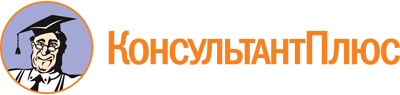 Приказ департамента ценового и тарифного регулирования Самарской области от 04.03.2019 N 54
(ред. от 28.02.2023)
"Об образовании общественного совета при департаменте ценового и тарифного регулирования Самарской области"
(вместе с "Положением об общественном совете при департаменте ценового и тарифного регулирования Самарской области")Документ предоставлен КонсультантПлюс

www.consultant.ru

Дата сохранения: 27.06.2023
 Список изменяющих документов(в ред. Приказов департамента ценового и тарифного регулирования Самарскойобласти от 12.09.2022 N 330, от 28.02.2023 N 41)КонсультантПлюс: примечание.В официальном тексте документа, видимо, допущена опечатка: Федеральный закон от 21.07.2014 имеет номер 212-ФЗ, а не 21-ФЗ.Список изменяющих документов(в ред. Приказа департамента ценового и тарифного регулирования Самарскойобласти от 28.02.2023 N 41)Руководителюдепартамента ценового и тарифного регулирования Самарской областиРуководителюдепартамента ценового и тарифного регулирования Самарской областиРуководителюдепартамента ценового и тарифного регулирования Самарской областиРуководителюдепартамента ценового и тарифного регулирования Самарской областиотФ.И.О.Ф.И.О.Ф.И.О.ЗАЯВЛЕНИЕЗАЯВЛЕНИЕЗАЯВЛЕНИЕЗАЯВЛЕНИЕЗАЯВЛЕНИЕЗАЯВЛЕНИЕЗАЯВЛЕНИЕЯ, Ф.И.О., прошу рассмотреть мою кандидатуру для включения в состав общественного совета при департаменте ценового и тарифного регулирования Самарской области (далее - Общественный совет).Я, Ф.И.О., прошу рассмотреть мою кандидатуру для включения в состав общественного совета при департаменте ценового и тарифного регулирования Самарской области (далее - Общественный совет).Я, Ф.И.О., прошу рассмотреть мою кандидатуру для включения в состав общественного совета при департаменте ценового и тарифного регулирования Самарской области (далее - Общественный совет).Я, Ф.И.О., прошу рассмотреть мою кандидатуру для включения в состав общественного совета при департаменте ценового и тарифного регулирования Самарской области (далее - Общественный совет).Я, Ф.И.О., прошу рассмотреть мою кандидатуру для включения в состав общественного совета при департаменте ценового и тарифного регулирования Самарской области (далее - Общественный совет).Я, Ф.И.О., прошу рассмотреть мою кандидатуру для включения в состав общественного совета при департаменте ценового и тарифного регулирования Самарской области (далее - Общественный совет).Я, Ф.И.О., прошу рассмотреть мою кандидатуру для включения в состав общественного совета при департаменте ценового и тарифного регулирования Самарской области (далее - Общественный совет).Подтверждаю, что соответствую всем требованиям, предъявляемым к членам Общественного совета.Подтверждаю, что соответствую всем требованиям, предъявляемым к членам Общественного совета.Подтверждаю, что соответствую всем требованиям, предъявляемым к членам Общественного совета.Подтверждаю, что соответствую всем требованиям, предъявляемым к членам Общественного совета.Подтверждаю, что соответствую всем требованиям, предъявляемым к членам Общественного совета.Подтверждаю, что соответствую всем требованиям, предъявляемым к членам Общественного совета.Подтверждаю, что соответствую всем требованиям, предъявляемым к членам Общественного совета.Сообщаю об отсутствии ограничений для вхождения в состав Общественного совета.Сообщаю об отсутствии ограничений для вхождения в состав Общественного совета.Сообщаю об отсутствии ограничений для вхождения в состав Общественного совета.Сообщаю об отсутствии ограничений для вхождения в состав Общественного совета.Сообщаю об отсутствии ограничений для вхождения в состав Общественного совета.Сообщаю об отсутствии ограничений для вхождения в состав Общественного совета.Сообщаю об отсутствии ограничений для вхождения в состав Общественного совета.Личной заинтересованности, которая может привести к конфликту интересов, не имею. В случае возникновения оснований, которые могут привести к конфликту интересов, обязуюсь незамедлительно сообщить об этом руководителю департамента и председателю Общественного совета.Личной заинтересованности, которая может привести к конфликту интересов, не имею. В случае возникновения оснований, которые могут привести к конфликту интересов, обязуюсь незамедлительно сообщить об этом руководителю департамента и председателю Общественного совета.Личной заинтересованности, которая может привести к конфликту интересов, не имею. В случае возникновения оснований, которые могут привести к конфликту интересов, обязуюсь незамедлительно сообщить об этом руководителю департамента и председателю Общественного совета.Личной заинтересованности, которая может привести к конфликту интересов, не имею. В случае возникновения оснований, которые могут привести к конфликту интересов, обязуюсь незамедлительно сообщить об этом руководителю департамента и председателю Общественного совета.Личной заинтересованности, которая может привести к конфликту интересов, не имею. В случае возникновения оснований, которые могут привести к конфликту интересов, обязуюсь незамедлительно сообщить об этом руководителю департамента и председателю Общественного совета.Личной заинтересованности, которая может привести к конфликту интересов, не имею. В случае возникновения оснований, которые могут привести к конфликту интересов, обязуюсь незамедлительно сообщить об этом руководителю департамента и председателю Общественного совета.Личной заинтересованности, которая может привести к конфликту интересов, не имею. В случае возникновения оснований, которые могут привести к конфликту интересов, обязуюсь незамедлительно сообщить об этом руководителю департамента и председателю Общественного совета.ДатаФ.И.О.Ф.И.О.Ф.И.О.ПодписьРуководителюдепартамента ценового и тарифного регулирования Самарской областиРуководителюдепартамента ценового и тарифного регулирования Самарской областиотФ.И.О.БИОГРАФИЧЕСКАЯ СПРАВКАБИОГРАФИЧЕСКАЯ СПРАВКАБИОГРАФИЧЕСКАЯ СПРАВКАОБЩИЕ СВЕДЕНИЯОБЩИЕ СВЕДЕНИЯОБЩИЕ СВЕДЕНИЯФ.И.О.ГражданствоДата рожденияАдрес:- адрес регистрации;- фактический адрес проживания.Контактная информация:- почтовый адрес;- адрес электронной почты;- номер телефона.ОБРАЗОВАНИЕВысшее образование:- вуз;- специальность/профессия;- год получения диплома.Ученая степень по научным дисциплинам, связанным с вопросами ведения департамента (заполняется при наличии).ТРУДОВАЯ ДЕЯТЕЛЬНОСТЬСведения о трудовой деятельности на дату подачи заявления:- место работы;- должность;- дата поступления.Сведения о трудовом стаже, подтверждающем наличие опыта работы (не менее трех лет) в организациях, ведущих деятельность в одной сфер деятельности, непосредственно связанной с вопросами ведения департамента:- место работы;- должность;- дата поступления;- дата увольнения;- причина увольнения;- сведения о наградах, поощрениях, иных достижениях (заполняется по усмотрению кандидата).ОПЫТ УЧАСТИЯ В РАБОТЕ СОВЕЩАТЕЛЬНЫХ И (ИЛИ) ЭКСПЕРТНЫХ ОРГАНОВ ПРИ ФЕДЕРАЛЬНЫХ ОРГАНАХ ИСПОЛНИТЕЛЬНОЙ ВЛАСТИ, ОРГАНАХ ИСПОЛНИТЕЛЬНОЙ ВЛАСТИ СУБЪЕКТОВ РОССИЙСКОЙ ФЕДЕРАЦИИОпыт участия в работе совещательных и (или) экспертных органов при федеральных органах исполнительной власти (заполняется при наличии):- название совещательного и (или) экспертного органа;- название федерального органа исполнительной власти;- период участия;- статус участия (наблюдатель, эксперт, др.).Опыт участия в работе совещательных и (или) экспертных органов при органах исполнительной власти субъектов Российской Федерации (заполняется при наличии):- название совещательного и (или) экспертного органа;- название органа исполнительной власти субъектов Российской Федерации;- период участия;- статус участия (наблюдатель, эксперт, др.).ДатаФ.И.О.ПодписьРуководителюдепартамента ценового и тарифного регулирования Самарской областиРуководителюдепартамента ценового и тарифного регулирования Самарской областиРуководителюдепартамента ценового и тарифного регулирования Самарской областиРуководителюдепартамента ценового и тарифного регулирования Самарской областиотФ.И.О.Ф.И.О.Ф.И.О.СОГЛАСИЕ НА ОБРАБОТКУ ПЕРСОНАЛЬНЫХ ДАННЫХСОГЛАСИЕ НА ОБРАБОТКУ ПЕРСОНАЛЬНЫХ ДАННЫХСОГЛАСИЕ НА ОБРАБОТКУ ПЕРСОНАЛЬНЫХ ДАННЫХСОГЛАСИЕ НА ОБРАБОТКУ ПЕРСОНАЛЬНЫХ ДАННЫХСОГЛАСИЕ НА ОБРАБОТКУ ПЕРСОНАЛЬНЫХ ДАННЫХСОГЛАСИЕ НА ОБРАБОТКУ ПЕРСОНАЛЬНЫХ ДАННЫХСОГЛАСИЕ НА ОБРАБОТКУ ПЕРСОНАЛЬНЫХ ДАННЫХСОГЛАСИЕ НА ОБРАБОТКУ ПЕРСОНАЛЬНЫХ ДАННЫХЯ,,,,,,,,(Ф.И.О.)(Ф.И.О.)(Ф.И.О.)(Ф.И.О.)(Ф.И.О.)(Ф.И.О.)(Ф.И.О.)паспорт (иной документ, удостоверяющий личность) серия _________ номер ________________, кем и когда выдан ______________________________________, код подразделения _________, зарегистрирован по адресу: __________________________________, проживающий по адресу:паспорт (иной документ, удостоверяющий личность) серия _________ номер ________________, кем и когда выдан ______________________________________, код подразделения _________, зарегистрирован по адресу: __________________________________, проживающий по адресу:паспорт (иной документ, удостоверяющий личность) серия _________ номер ________________, кем и когда выдан ______________________________________, код подразделения _________, зарегистрирован по адресу: __________________________________, проживающий по адресу:паспорт (иной документ, удостоверяющий личность) серия _________ номер ________________, кем и когда выдан ______________________________________, код подразделения _________, зарегистрирован по адресу: __________________________________, проживающий по адресу:паспорт (иной документ, удостоверяющий личность) серия _________ номер ________________, кем и когда выдан ______________________________________, код подразделения _________, зарегистрирован по адресу: __________________________________, проживающий по адресу:паспорт (иной документ, удостоверяющий личность) серия _________ номер ________________, кем и когда выдан ______________________________________, код подразделения _________, зарегистрирован по адресу: __________________________________, проживающий по адресу:паспорт (иной документ, удостоверяющий личность) серия _________ номер ________________, кем и когда выдан ______________________________________, код подразделения _________, зарегистрирован по адресу: __________________________________, проживающий по адресу:паспорт (иной документ, удостоверяющий личность) серия _________ номер ________________, кем и когда выдан ______________________________________, код подразделения _________, зарегистрирован по адресу: __________________________________, проживающий по адресу:,,,,,,,,1. Даю свое согласие департаменту ценового и тарифного регулирования Самарской области (далее - департамент) на обработку моих персональных данных (фамилия, имя, отчество, гражданство, дата рождения, серия и номер, иные реквизиты документа, удостоверяющего личность, адрес регистрации, фактический адрес проживания, почтовый адрес, адрес электронной почты, номер телефона, сведения об образовании, в том числе специальности, профессии, ученой степени, ученом звании, сведения о трудовой деятельности, наградах и поощрениях, иных достижениях, сведения об общественной деятельности, иная информация, которая представлена мною) в целях отбора кандидатов в члены общественного совета при департаменте (далее - Общественный совет), а в случае избрания в члены Общественного совета - в целях реализации Общественным советом своих полномочий, департаментом - возложенных на департамент полномочий.1. Даю свое согласие департаменту ценового и тарифного регулирования Самарской области (далее - департамент) на обработку моих персональных данных (фамилия, имя, отчество, гражданство, дата рождения, серия и номер, иные реквизиты документа, удостоверяющего личность, адрес регистрации, фактический адрес проживания, почтовый адрес, адрес электронной почты, номер телефона, сведения об образовании, в том числе специальности, профессии, ученой степени, ученом звании, сведения о трудовой деятельности, наградах и поощрениях, иных достижениях, сведения об общественной деятельности, иная информация, которая представлена мною) в целях отбора кандидатов в члены общественного совета при департаменте (далее - Общественный совет), а в случае избрания в члены Общественного совета - в целях реализации Общественным советом своих полномочий, департаментом - возложенных на департамент полномочий.1. Даю свое согласие департаменту ценового и тарифного регулирования Самарской области (далее - департамент) на обработку моих персональных данных (фамилия, имя, отчество, гражданство, дата рождения, серия и номер, иные реквизиты документа, удостоверяющего личность, адрес регистрации, фактический адрес проживания, почтовый адрес, адрес электронной почты, номер телефона, сведения об образовании, в том числе специальности, профессии, ученой степени, ученом звании, сведения о трудовой деятельности, наградах и поощрениях, иных достижениях, сведения об общественной деятельности, иная информация, которая представлена мною) в целях отбора кандидатов в члены общественного совета при департаменте (далее - Общественный совет), а в случае избрания в члены Общественного совета - в целях реализации Общественным советом своих полномочий, департаментом - возложенных на департамент полномочий.1. Даю свое согласие департаменту ценового и тарифного регулирования Самарской области (далее - департамент) на обработку моих персональных данных (фамилия, имя, отчество, гражданство, дата рождения, серия и номер, иные реквизиты документа, удостоверяющего личность, адрес регистрации, фактический адрес проживания, почтовый адрес, адрес электронной почты, номер телефона, сведения об образовании, в том числе специальности, профессии, ученой степени, ученом звании, сведения о трудовой деятельности, наградах и поощрениях, иных достижениях, сведения об общественной деятельности, иная информация, которая представлена мною) в целях отбора кандидатов в члены общественного совета при департаменте (далее - Общественный совет), а в случае избрания в члены Общественного совета - в целях реализации Общественным советом своих полномочий, департаментом - возложенных на департамент полномочий.1. Даю свое согласие департаменту ценового и тарифного регулирования Самарской области (далее - департамент) на обработку моих персональных данных (фамилия, имя, отчество, гражданство, дата рождения, серия и номер, иные реквизиты документа, удостоверяющего личность, адрес регистрации, фактический адрес проживания, почтовый адрес, адрес электронной почты, номер телефона, сведения об образовании, в том числе специальности, профессии, ученой степени, ученом звании, сведения о трудовой деятельности, наградах и поощрениях, иных достижениях, сведения об общественной деятельности, иная информация, которая представлена мною) в целях отбора кандидатов в члены общественного совета при департаменте (далее - Общественный совет), а в случае избрания в члены Общественного совета - в целях реализации Общественным советом своих полномочий, департаментом - возложенных на департамент полномочий.1. Даю свое согласие департаменту ценового и тарифного регулирования Самарской области (далее - департамент) на обработку моих персональных данных (фамилия, имя, отчество, гражданство, дата рождения, серия и номер, иные реквизиты документа, удостоверяющего личность, адрес регистрации, фактический адрес проживания, почтовый адрес, адрес электронной почты, номер телефона, сведения об образовании, в том числе специальности, профессии, ученой степени, ученом звании, сведения о трудовой деятельности, наградах и поощрениях, иных достижениях, сведения об общественной деятельности, иная информация, которая представлена мною) в целях отбора кандидатов в члены общественного совета при департаменте (далее - Общественный совет), а в случае избрания в члены Общественного совета - в целях реализации Общественным советом своих полномочий, департаментом - возложенных на департамент полномочий.1. Даю свое согласие департаменту ценового и тарифного регулирования Самарской области (далее - департамент) на обработку моих персональных данных (фамилия, имя, отчество, гражданство, дата рождения, серия и номер, иные реквизиты документа, удостоверяющего личность, адрес регистрации, фактический адрес проживания, почтовый адрес, адрес электронной почты, номер телефона, сведения об образовании, в том числе специальности, профессии, ученой степени, ученом звании, сведения о трудовой деятельности, наградах и поощрениях, иных достижениях, сведения об общественной деятельности, иная информация, которая представлена мною) в целях отбора кандидатов в члены общественного совета при департаменте (далее - Общественный совет), а в случае избрания в члены Общественного совета - в целях реализации Общественным советом своих полномочий, департаментом - возложенных на департамент полномочий.1. Даю свое согласие департаменту ценового и тарифного регулирования Самарской области (далее - департамент) на обработку моих персональных данных (фамилия, имя, отчество, гражданство, дата рождения, серия и номер, иные реквизиты документа, удостоверяющего личность, адрес регистрации, фактический адрес проживания, почтовый адрес, адрес электронной почты, номер телефона, сведения об образовании, в том числе специальности, профессии, ученой степени, ученом звании, сведения о трудовой деятельности, наградах и поощрениях, иных достижениях, сведения об общественной деятельности, иная информация, которая представлена мною) в целях отбора кандидатов в члены общественного совета при департаменте (далее - Общественный совет), а в случае избрания в члены Общественного совета - в целях реализации Общественным советом своих полномочий, департаментом - возложенных на департамент полномочий.2. Даю согласие на совершение в отношении обозначенных выше данных следующих действий: любое действие (операция) или совокупность действий (операций), совершаемых с использованием средств автоматизации или без использования таких средств с персональными данными, включая сбор, запись, систематизацию, накопление, хранение, уточнение (обновление, изменение), извлечение, использование, передачу (распространение, предоставление, доступ, включая размещение на официальном сайте департамента), обезличивание, блокирование, удаление, уничтожение персональных данных.2. Даю согласие на совершение в отношении обозначенных выше данных следующих действий: любое действие (операция) или совокупность действий (операций), совершаемых с использованием средств автоматизации или без использования таких средств с персональными данными, включая сбор, запись, систематизацию, накопление, хранение, уточнение (обновление, изменение), извлечение, использование, передачу (распространение, предоставление, доступ, включая размещение на официальном сайте департамента), обезличивание, блокирование, удаление, уничтожение персональных данных.2. Даю согласие на совершение в отношении обозначенных выше данных следующих действий: любое действие (операция) или совокупность действий (операций), совершаемых с использованием средств автоматизации или без использования таких средств с персональными данными, включая сбор, запись, систематизацию, накопление, хранение, уточнение (обновление, изменение), извлечение, использование, передачу (распространение, предоставление, доступ, включая размещение на официальном сайте департамента), обезличивание, блокирование, удаление, уничтожение персональных данных.2. Даю согласие на совершение в отношении обозначенных выше данных следующих действий: любое действие (операция) или совокупность действий (операций), совершаемых с использованием средств автоматизации или без использования таких средств с персональными данными, включая сбор, запись, систематизацию, накопление, хранение, уточнение (обновление, изменение), извлечение, использование, передачу (распространение, предоставление, доступ, включая размещение на официальном сайте департамента), обезличивание, блокирование, удаление, уничтожение персональных данных.2. Даю согласие на совершение в отношении обозначенных выше данных следующих действий: любое действие (операция) или совокупность действий (операций), совершаемых с использованием средств автоматизации или без использования таких средств с персональными данными, включая сбор, запись, систематизацию, накопление, хранение, уточнение (обновление, изменение), извлечение, использование, передачу (распространение, предоставление, доступ, включая размещение на официальном сайте департамента), обезличивание, блокирование, удаление, уничтожение персональных данных.2. Даю согласие на совершение в отношении обозначенных выше данных следующих действий: любое действие (операция) или совокупность действий (операций), совершаемых с использованием средств автоматизации или без использования таких средств с персональными данными, включая сбор, запись, систематизацию, накопление, хранение, уточнение (обновление, изменение), извлечение, использование, передачу (распространение, предоставление, доступ, включая размещение на официальном сайте департамента), обезличивание, блокирование, удаление, уничтожение персональных данных.2. Даю согласие на совершение в отношении обозначенных выше данных следующих действий: любое действие (операция) или совокупность действий (операций), совершаемых с использованием средств автоматизации или без использования таких средств с персональными данными, включая сбор, запись, систематизацию, накопление, хранение, уточнение (обновление, изменение), извлечение, использование, передачу (распространение, предоставление, доступ, включая размещение на официальном сайте департамента), обезличивание, блокирование, удаление, уничтожение персональных данных.2. Даю согласие на совершение в отношении обозначенных выше данных следующих действий: любое действие (операция) или совокупность действий (операций), совершаемых с использованием средств автоматизации или без использования таких средств с персональными данными, включая сбор, запись, систематизацию, накопление, хранение, уточнение (обновление, изменение), извлечение, использование, передачу (распространение, предоставление, доступ, включая размещение на официальном сайте департамента), обезличивание, блокирование, удаление, уничтожение персональных данных.Условие размещения персональных данных на официальном сайте департамента: на официальном сайте департамента могут быть размещены персональные данные, указанные в пункте 1, за исключением паспортных данных, адреса регистрации, фактического адреса проживания (допускается указание страны, региона, города),Условие размещения персональных данных на официальном сайте департамента: на официальном сайте департамента могут быть размещены персональные данные, указанные в пункте 1, за исключением паспортных данных, адреса регистрации, фактического адреса проживания (допускается указание страны, региона, города),Условие размещения персональных данных на официальном сайте департамента: на официальном сайте департамента могут быть размещены персональные данные, указанные в пункте 1, за исключением паспортных данных, адреса регистрации, фактического адреса проживания (допускается указание страны, региона, города),Условие размещения персональных данных на официальном сайте департамента: на официальном сайте департамента могут быть размещены персональные данные, указанные в пункте 1, за исключением паспортных данных, адреса регистрации, фактического адреса проживания (допускается указание страны, региона, города),Условие размещения персональных данных на официальном сайте департамента: на официальном сайте департамента могут быть размещены персональные данные, указанные в пункте 1, за исключением паспортных данных, адреса регистрации, фактического адреса проживания (допускается указание страны, региона, города),Условие размещения персональных данных на официальном сайте департамента: на официальном сайте департамента могут быть размещены персональные данные, указанные в пункте 1, за исключением паспортных данных, адреса регистрации, фактического адреса проживания (допускается указание страны, региона, города),Условие размещения персональных данных на официальном сайте департамента: на официальном сайте департамента могут быть размещены персональные данные, указанные в пункте 1, за исключением паспортных данных, адреса регистрации, фактического адреса проживания (допускается указание страны, региона, города),Условие размещения персональных данных на официальном сайте департамента: на официальном сайте департамента могут быть размещены персональные данные, указанные в пункте 1, за исключением паспортных данных, адреса регистрации, фактического адреса проживания (допускается указание страны, региона, города),........(иные данные указываются по желанию субъекта персональных данных)(иные данные указываются по желанию субъекта персональных данных)(иные данные указываются по желанию субъекта персональных данных)(иные данные указываются по желанию субъекта персональных данных)(иные данные указываются по желанию субъекта персональных данных)(иные данные указываются по желанию субъекта персональных данных)(иные данные указываются по желанию субъекта персональных данных)(иные данные указываются по желанию субъекта персональных данных)3. Согласие действует с момента подписания до достижения целей обработки персональных данных.3. Согласие действует с момента подписания до достижения целей обработки персональных данных.3. Согласие действует с момента подписания до достижения целей обработки персональных данных.3. Согласие действует с момента подписания до достижения целей обработки персональных данных.3. Согласие действует с момента подписания до достижения целей обработки персональных данных.3. Согласие действует с момента подписания до достижения целей обработки персональных данных.3. Согласие действует с момента подписания до достижения целей обработки персональных данных.3. Согласие действует с момента подписания до достижения целей обработки персональных данных.4. Согласие на обработку персональных данных может быть отозвано мною на основании письменного заявления в произвольной форме.4. Согласие на обработку персональных данных может быть отозвано мною на основании письменного заявления в произвольной форме.4. Согласие на обработку персональных данных может быть отозвано мною на основании письменного заявления в произвольной форме.4. Согласие на обработку персональных данных может быть отозвано мною на основании письменного заявления в произвольной форме.4. Согласие на обработку персональных данных может быть отозвано мною на основании письменного заявления в произвольной форме.4. Согласие на обработку персональных данных может быть отозвано мною на основании письменного заявления в произвольной форме.4. Согласие на обработку персональных данных может быть отозвано мною на основании письменного заявления в произвольной форме.4. Согласие на обработку персональных данных может быть отозвано мною на основании письменного заявления в произвольной форме.Мне известно о том, что в случае отзыва мною согласия на обработку персональных данных департамент вправе продолжить обработку персональных данных при наличии оснований, указанных в пунктах 2 - 11 части 1 статьи 6, части 2 статьи 10 и части 2 статьи 11 Федерального закона от 27.07.2006 N 152-ФЗ "О персональных данных".Мне известно о том, что в случае отзыва мною согласия на обработку персональных данных департамент вправе продолжить обработку персональных данных при наличии оснований, указанных в пунктах 2 - 11 части 1 статьи 6, части 2 статьи 10 и части 2 статьи 11 Федерального закона от 27.07.2006 N 152-ФЗ "О персональных данных".Мне известно о том, что в случае отзыва мною согласия на обработку персональных данных департамент вправе продолжить обработку персональных данных при наличии оснований, указанных в пунктах 2 - 11 части 1 статьи 6, части 2 статьи 10 и части 2 статьи 11 Федерального закона от 27.07.2006 N 152-ФЗ "О персональных данных".Мне известно о том, что в случае отзыва мною согласия на обработку персональных данных департамент вправе продолжить обработку персональных данных при наличии оснований, указанных в пунктах 2 - 11 части 1 статьи 6, части 2 статьи 10 и части 2 статьи 11 Федерального закона от 27.07.2006 N 152-ФЗ "О персональных данных".Мне известно о том, что в случае отзыва мною согласия на обработку персональных данных департамент вправе продолжить обработку персональных данных при наличии оснований, указанных в пунктах 2 - 11 части 1 статьи 6, части 2 статьи 10 и части 2 статьи 11 Федерального закона от 27.07.2006 N 152-ФЗ "О персональных данных".Мне известно о том, что в случае отзыва мною согласия на обработку персональных данных департамент вправе продолжить обработку персональных данных при наличии оснований, указанных в пунктах 2 - 11 части 1 статьи 6, части 2 статьи 10 и части 2 статьи 11 Федерального закона от 27.07.2006 N 152-ФЗ "О персональных данных".Мне известно о том, что в случае отзыва мною согласия на обработку персональных данных департамент вправе продолжить обработку персональных данных при наличии оснований, указанных в пунктах 2 - 11 части 1 статьи 6, части 2 статьи 10 и части 2 статьи 11 Федерального закона от 27.07.2006 N 152-ФЗ "О персональных данных".Мне известно о том, что в случае отзыва мною согласия на обработку персональных данных департамент вправе продолжить обработку персональных данных при наличии оснований, указанных в пунктах 2 - 11 части 1 статьи 6, части 2 статьи 10 и части 2 статьи 11 Федерального закона от 27.07.2006 N 152-ФЗ "О персональных данных".5. По истечении срока действия согласия на обработку персональных данных согласие хранится в департаменте в течение срока хранения документов, предусмотренного действующим законодательством Российской Федерации в области архивного дела.5. По истечении срока действия согласия на обработку персональных данных согласие хранится в департаменте в течение срока хранения документов, предусмотренного действующим законодательством Российской Федерации в области архивного дела.5. По истечении срока действия согласия на обработку персональных данных согласие хранится в департаменте в течение срока хранения документов, предусмотренного действующим законодательством Российской Федерации в области архивного дела.5. По истечении срока действия согласия на обработку персональных данных согласие хранится в департаменте в течение срока хранения документов, предусмотренного действующим законодательством Российской Федерации в области архивного дела.5. По истечении срока действия согласия на обработку персональных данных согласие хранится в департаменте в течение срока хранения документов, предусмотренного действующим законодательством Российской Федерации в области архивного дела.5. По истечении срока действия согласия на обработку персональных данных согласие хранится в департаменте в течение срока хранения документов, предусмотренного действующим законодательством Российской Федерации в области архивного дела.5. По истечении срока действия согласия на обработку персональных данных согласие хранится в департаменте в течение срока хранения документов, предусмотренного действующим законодательством Российской Федерации в области архивного дела.5. По истечении срока действия согласия на обработку персональных данных согласие хранится в департаменте в течение срока хранения документов, предусмотренного действующим законодательством Российской Федерации в области архивного дела.ДатаДатаФ.И.О.Ф.И.О.Ф.И.О.Подпись